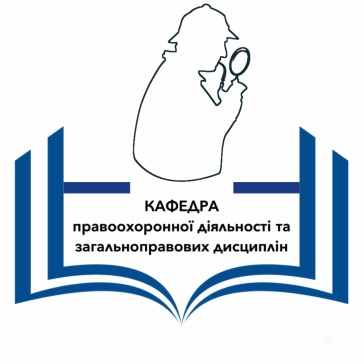 СИЛАБУСКУРСУЮРИДИЧНА ВІДПОВІДАЛЬНІСТЬ1. Анотація курсу Більшість суб’єктів правоохоронної діяльності наділені державно-владними повноваженнями та можливістю застосування державного примусу, зокрема заходів юридичної відповідальності.Найчастіше громадяни звертаються до правоохоронних органів тоді, коли вже відбулося порушення норм права, тому діяльність правоохоронних органів переважно пов’язана із встановленням осіб, винних у вчиненні правопорушення, та притягненням їх до юридичної відповідальності. Досить часто правоохоронну діяльність навіть ототожнюють з боротьбою із правопорушеннями та покаранням правопорушників.Програма навчальної дисципліни включає такі теми:Тема 1. Поняття юридичної відповідальності.Тема 2. Історія інституту правової відповідальності.Тема 3. Філософія правової відповідальності.Тема 4. Правова відповідальність як соціальне явище.Тема 5. Принципи юридичної відповідальності.Тема 6. Функції юридичної відповідальності.Тема 7. Нормативно-правові основи юридичної відповідальності.Тема 8. Підстави та стадії юридичної відповідальностіТема 9. Інститут звільнення від юридичної відповідальності.Тема  10. Класифікація та види юридичної відповідальності.Тема  11. Міжнародно-правова відповідальність.Тема  12. Конституційна відповідальність.Тема  13. Адміністративна відповідальність.Тема  14. Фінансова відповідальність.Тема  15. Кримінальна відповідальність.	Тема 16. Цивільна відповідальність.Тема 17. Дисциплінарна та матеріальна відповідальність2. Мета та цілі курсуМетою викладання навчальної дисципліни «Юридична відповідальність» є формування у здобувачів вищої освіти системи теоретичних знань та практичних вмінь щодо сутності, призначення і функцій юридичної відповідальності, її ролі і місця в системі правового регулювання суспільних відносин, а також уміння практичного застосування цих знань у правоохоронній діяльності.Під час вивчення дисципліни здобувач вищої освіти (ЗВО) має набути або розширити наступні загальні та спеціальні компетентності, передбачені освітньою програмою:ЗК 2. Знання та розуміння предметної області та розуміння професійної діяльності;ЗК 10. Здатність реалізувати свої права і обов’язки як члена суспільства, усвідомлювати цінності громадянського (вільного демократичного) суспільства та необхідність його сталого розвитку, верховенства права, прав і свобод людини і громадянина в Україні;СК 1. Усвідомлення функцій держави, форм реалізації цих функцій, правових основ правоохоронної діяльності; дотримання основних принципів реалізації правоохоронної функції держави;СК 3. Здатність професійно оперувати категоріально-понятійним апаратом права і правоохоронної діяльності;СК 10. Здатність визначати належні та придатні для юридичного аналізу факти. Основними завданнями вивчення дисципліни «Юридична відповідальність» є:визначення поняття юридичної відповідальності, усвідомити її місця в системі національного та міжнародного права;вивчення нормативно-правових основ юридичної відповідальності;оволодіння навиками застосування заходів юридичної відповідальності.3. Результати навчання Під час вивчення дисципліни ЗВО має досягти або вдосконалити наступні програмні результати навчання (РН), передбачені освітньою програмою:РН 3. Збирати необхідну інформацію з різних джерел, аналізувати і оцінювати її ();РН 4. Формулювати і перевіряти гіпотези, аргументувати висновки;РН 8. Здійснювати пошук інформації у доступних джерелах для повного та всебічного встановлення необхідних обставин;РН 10. Виокремлювати юридично значущі факти і формувати обґрунтовані правові висновки.В результаті вивчення навчальної дисципліни здобувачі вищої освіти повинні:знати:загальнотеоретичну характеристику та наукові погляди на поняття і зміст юридичної відповідальності;історію інституту правової відповідальності;функції юридичної відповідальності;принципи юридичної відповідальності;основи правової відповідальності як соціального явища;філософські аспекти юридичної відповідальності; нормативно-правові основи юридичної відповідальності;види юридичної відповідальності.вміти:аналізувати історію розвитку юридичної відповідальності;працювати з джерелами права, користуватися ними у практичній діяльності; критично осмислювати позитивний і негативний досвід застосування юридичної відповідальності в Україні та світі.4. Обсяг курсу 4 кредити (120 годин, з них 40 годин – аудиторні)Видами навчальних занять згідно з навчальним планом є:а) лекції (теми лекційного курсу розкривають проблемні питання відповідних розділів дисципліни); б) практичні заняття; в) самостійна робота студентів (опрацювання лекційного матеріалу, базової та допоміжної літератури; виконання завдань у системі MOODLE (тести, вправи, задачі); підготовка доповіді-презентації, есе на обрану тему; аналітичний огляд наукових публікацій щодо актуальних проблем правоохоронної діяльності; підбір та аналіз літературних джерел за обраною проблемою для участі у конференції; ознайомлення з онлайн ресурсами).5. Пререквізити - Передумовою для вивчення дисципліни є успішне засвоєння таких дисциплін як «Теорія держави і права», «Конституційне право України», «Кримінальне право», «Трудове право».6. Система оцінювання та вимоги 7. Політики курсу8. Рекомендована літератураВідповідальність у праві: філософія, історія, теорія: монографія / За заг. ред. І. Безклубого. К, Грамота, 2014. - 448 с.Інститут юридичної відповідальності у демократичних правових системах: Монографія / Кол. Авторів. За заг.ред. Н.М.Оніщенко. – К.: Видавництво «Юридична думка», 2009. – 216 с.Загальна теорія права: посіб. для підготов. до іспитів за новою програмою / за заг. ред. О.В. Петришина. Харків: Право, 2019. - 172 с.Теорія держави і права : підручник / за ред. О.В. Петришина. Х.: Право, 2015. - 368 с.Тополевський Р. Б., Федіна Н. В. Теорія держави і права: навч. посібник. Львів: ЛьвДУВС, 2020. 268 с.Загальна теорія права : підручник / [О. В. Петришин, Д. В. Лук’янов, С. І. Максимов, В. С. Смородинський та ін.] ; за ред. О. В. Петришина. Харкі: Право, 2020. 568 с. Крестовська Н. М., Матвєєва Л. Г. Теорія держави і права. Підручник. Практикум. Тести: підручник. 2-ге вид., випр. і допов. Київ: Юрінком Інтер, 2019. 584 с. Мова викладанняУкраїнськаКурс та семестр вивчення2 курс, 3 семестр навчання;спеціальність 262 Правоохоронна діяльність (освітня програма «Правоохоронна діяльність»)Викладач (-і)Веремієнко Світлана Вікторівна, ст.викладач кафедри правоохоронної діяльності та загальноправових дисциплінПрофайл викладача (-ів)https://tidp.stu.cn.ua/веремієнко-світлана-вікторівна/ Контакти викладачаsvetlanavsv8537@gmail.comСторінка курсу в MOODLEhttps://eln.stu.cn.ua/course/view.php?id=3410Вид заняттяЗагальна к-сть годинлекції20 годинисемінарські заняття 20 годинсамостійна робота 80 годинЗагальна система оцінювання курсуСистема оцінювання знань здобувачів вищої освіти включає поточний, проміжний та семестровий контроль знань з дисципліни. Оцінювання здійснюється за 100-бальною шкалою з подальшим переведенням у національну шкалу та шкалу ECTS.Поточний контроль здійснюється протягом семестру під час проведення лекційних та семінарських занять, виконання індивідуальних завдань і оцінюється сумою набраних балів. Поточний контроль реалізується у формі опитування, виступів на семінарських заняттях, перевірки результатів виконання індивідуальних завдань, контролю засвоєння навчального матеріалу, запланованого на самостійне опрацювання здобувачами вищої освіти.Проміжний контроль має на меті оцінку результатів знань ЗВО після вивчення матеріалу з кожного змістовного модуля дисципліни. Цей вид контролю проводиться у формі тестування та контрольної роботи і оцінюється відповідною сумою балів. Контрольна робота проводиться після вивчення другого змістовного модуля. Після вивчення першого змістовного модуля проводиться тестування. Варіанти завдань для тестування та контрольної роботи знаходяться в пакеті документів на дисципліну.Семестровий контроль проводиться у формі диференційованого заліку з урахуванням результатів поточного та проміжного контролю знань, і оцінюється за національною шкалою та шкалою ECTS.Вимоги до індивідуальних завданьПри оцінюванні результатів виконання індивідуальних завдань використовується диференційований підхід, в основу якого покладено виокремлення різних форм індивідуальної роботи ЗВО в. Індивідуальна робота ЗВО здійснюється шляхом виконання одного або декількох видів індивідуальних науково-дослідних або творчих завдань (за умови, що загальна кількість балів за виконані види завдань не перевищує 10), які обираються ЗВО з урахуванням його творчих можливостей, навчальних здобутків і наукових інтересів за погодженням з викладачем.Тема завдання має бути розкрита на належному рівні. Робота повинна мати творчий характер, продемонструвати аналітичні навички студента, його вміння працювати з бібліографією тощо. Особлива увага звертається на оформлення науково-довідникового матеріалу, цитат та посилань на джерела.Кількість балів, які отримують ЗВО залежно від виду індивідуальної роботи:до 10 балів:- публікація тез наукових доповідей у матеріалах наукових конференцій або  статті в науковому виданні в межах тематики програми навчальної дисципліни- виступ на студентській або іншій науковій конференції, круглому столі з науковою доповіддю (повідомленням) у межах тематики навчальної дисципліни;- участь у науковому гуртку кафедри (підготовка під керівництвом наукового керівника і виступ з науковою доповіддю на засіданні наукового гуртка кафедри);- підготовка студентської наукової роботи в межах тематики програми з навчальної дисципліни для участі у конкурсі студентських наукових робіт;- тематичне узагальнення правозастосовної практики з метою отримання поглиблених знань щодо особливостей застосування окремих норм законодавства.до 5 балів:- виконання індивідуальної науково-дослідної роботи;до 4 балів:- підготовка і написання реферату за однією з рекомендованих тем;- створення тестів або презентації за заданою викладачем темою курсу;до 3 балів:- складання бібліографічних списків (переліку літератури) за заданою викладачем темою.- підготовка невеликої (не більше 5-ти хв.) наукової доповіді в межах тематики програми навчальної дисципліни, її презентація на семінарському занятті в рамках вивчення поточної теми;- анотування або аналіз наукової та навчально-методичної літератури з навчальної дисципліни;до 2 балів:- відвідування наукових, науково-практичних конференцій, круглих столів та інших заходів, пов’язаних з навчальною дисципліною.Семінарські заняттяРобота на семінарському занятті оцінюється за такими критеріями:4 бали – ЗВО у повному обсязі опрацював програмний матеріал (нормативно-правові акти, базову і додаткову літературу), має глибокі й міцні знання, упевнено оперує набутими знаннями, робить обгрунтовані висновки, може вільно висловлювати власні судження і переконливо їх аргументувати, може аналізувати нормативно-праві акти, здатний презентувати власне розуміння, оцінку відносин, які складаються в процесі застосування юридичної відповідальності.3 бали – ЗВО вільно володіє навчальним матеріалом (опрацював базову і деяку частину додаткової літератури і нормативно-правових актів), аналізує  інформацію і формулює нескладні висновки, обґрунтовує свої висновки посиланням на правові норми; може дати визначення понять, самостійно встановлює причинно-наслідкові зв’язки; може узагальнювати та застосовувати набуті знання.2 бали – ЗВО загалом самостійно відтворює програмний матеріал (на рівні підручника), може дати стислу характеристику питання, загалом правильно розуміє правові терміни, але у викладеному матеріалі є істотні прогалини, виклад не самостійний (переказ підручника), є певні неточності як у матеріалі, так і у висновках, аргументація слабка. 1 бал – ЗВО за допомогою викладача намагається відтворити матеріал, але відповідь неповна, в ній налічується багато неточностей, головний зміст матеріалу не розкрито.0 балів – ЗВО не готовий до семінарського заняття або має лише приблизне уявлення про питання, що розглядається на занятті, може сказати два-три речення по суті питання, назвати деякі терміни, але не може їх пояснити, головний зміст матеріалу не розкрито.Умови допуску до підсумкового контролюПідсумковий контроль знань здобувачів вищої освіти з навчальної дисципліни здійснюється на підставі проведення диференційованого заліку. Умовою допуску до заліку є виконання усіх видів навчальної роботи, передбачених робочою програмою дисципліни. Якщо здобувач вищої освіти виконав всі види робіт протягом семестру, то він, за бажанням, може залишити набрану кількість балів як підсумкову оцінку і не складати залік.У випадку, якщо здобувач вищої освіти протягом семестру не виконав у повному обсязі передбачених робочою програмою навчальної дисципліни всіх видів навчальної роботи, має більше 30% пропусків навчальних занять (без поважних причин) від загального обсягу аудиторних годин навчальної дисципліни або не набрав мінімально необхідну кількість балів – 20 балів (тобто кількість балів, яка сумарно з максимально можливою кількістю балів, які здобувач вищої освіти може отримати під час семестрового контролю не дозволить отримати підсумкову оцінку «задовільно – Е, 60 балів»), то він не допускається до складання заліку під час семестрового контролю, але має право ліквідувати академічну заборгованість у порядку, передбаченому «Положенням про поточне та підсумкове оцінювання знань здобувачів вищої освіти Національного університету «Чернігівська політехніка».Політика щодо академічної доброчесностіВесь освітній процес повинен базуватися на академічній доброчесності. Що передбачає:- самостійне виконання навчальних завдань, завдань поточного та підсумкового контролю результатів навчання (для осіб з особливими освітніми потребами ця вимога застосовується з урахуванням їхніх індивідуальних потреб і можливостей); - посилання на джерела інформації у разі використання ідей, розробок, тверджень, відомостей;- дотримання норм законодавства про авторське право і суміжні права; - надання достовірної інформації про результати власної навчальної (наукової, творчої) діяльності, використані методики досліджень і джерела інформації відповідно до Кодексу академічної доброчесності НУ «Чернігівська політехніка» https://stu.cn.ua/wp-content/uploads/2021/06/kodeks-akademichnoyi-dobrochesnosti-nova-redakcziya.pdfСписування під час контрольних робіт та екзаменів заборонені (в т.ч. із використанням мобільних девайсів) відповідно до Правил внутрішнього розпорядку в НУ «Чернігівська  політехніка» https://stu.cn.ua/wp-content/uploads/2021/03/pravila-vn-rozp.pdfОсновними формами порушення академічної доброчесності є: - академічний плагіат; - самоплагіат; - фабрикація; - фальсифікація; - списування; - обман; - хабарництво; - необ’єктивне оцінювання.Оцінювання залежить від дотримання принципів академічної доброчесності, а саме бали можуть бути анульовані або знижені за порушення.Правила перезарахування кредитіву випадку мобільності, правила перескладання або відпрацювання пропущених занять тощо: відбувається згідно з « Положення  про  академічну  мобільність  учасників освітнього  процесу  НУ  «Чернігівська  політехніка» https://stu.cn.ua/wp-content/uploads/2021/04/polozhennya-pro-akademichnu-mobilnist-uchasnykiv-osvitnogo-proczesu.pdfПолітика щодо дедлайнів та перескладанняРоботи, які здаються із порушенням термінів без поважних  причин,  оцінюються  на  нижчу  оцінку. Перескладання модулів відбувається із дозволу лектора за наявності поважних причин (наприклад, лікарняний).Порядок ліквідації академічної заборгованості прописано в Положенні про поточне та підсумкове оцінювання знань здобувачів вищої освіти НУ «Чернігівська політехніка» https://stu.cn.ua/wp-content/uploads/2021/04/polozhennya-pro-potochne-ta-pidsumkove-oczinyuvannya-znan-zdobuvachiv-vyshhoyi-osvity-1.pdfПолітика щодо відвідуванняВідвідування занять є обов’язковим. За об’єктивних причин (наприклад, хвороба, міжнародне стажування) навчання може відбуватись індивідуально (в онлайн формі за погодженням із дирекцією інституту).Здобувач вищої освіти, який має більше 30% пропусків навчальних занять (без поважних причин) від загального обсягу  аудиторних  годин  відповідної  навчальної дисципліни згідно з індивідуальним начальним планом не допускається до складання екзамену (диференційованого заліку) під час семестрового контролю, але має право ліквідувати  академічну  заборгованість  у  порядку, передбаченому Положенням про поточне та підсумкове оцінювання знань здобувачів вищої освіти Національного університету  «Чернігівська  політехніка» https://stu.cn.ua/wp-content/uploads/2021/04/polozhennya-pro-potochne-ta-pidsumkove-oczinyuvannya-znan-zdobuvachiv-vyshhoyi-osvity-1.pdfВільне відвідування занять здобувачам вищої освіти Університету дозволяється з метою створення умов для навчання ЗВО, які не можуть відвідувати навчальні заняття з поважних причин за діючим розкладом. До поважних причин відносяться випадки, підтверджені відповідними документами, а саме:поєднання навчання зі спортивною та (або) громадською діяльністю, наявність дітей віком до 3-х років, вагітність, поєднання навчання з роботою за фахом, дуальне навчання (у разі його запровадження для окремих здобувачів вищої освіти), інші  випадки. Вільне відвідування занять організовується відповідно Порядку надання дозволу на вільне відвідування занять здобувачам вищої освіти Національного університету «Чернігівська політехніка» https://stu.cn.ua/wp-content/uploads/2021/03/p-vilne-vid.pdfПолітика оскарження результатів контрольних заходів.Для вирішення спірних питань, пов’язаних із організацією та проведенням семестрового контролю, оцінювання практик, атестації та визнанні результатів навчання в неформальній та/або інформальній освіті на факультеті створюється апеляційна комісія розпорядженням декана, до складу якої включаються, завідувачі кафедр, науково-педагогічні працівники та представники органів студентського самоврядування. Головою апеляційної комісії призначається декан. Порядок подання та розгляду апеляцій визначається відповідно до р.7 Положення про поточне та підсумкове оцінювання знань здобувачів вищої освіти Національного університету «Чернігівська політехніка» https://stu.cn.ua/wp-content/uploads/2021/04/polozhennya-pro-potochne-ta-pidsumkove-oczinyuvannya-znan-zdobuvachiv-vyshhoyi-osvity-1.pdfКонсультаціїКонсультації стосовно незрозумілих питань, перевірки виконання самостійних завдань або відпрацювання занять проводяться викладачем відповідно до графіка.Розвиток soft skillsЗдобувачам вищої освіти пропонуються: 1) питання з відкритим типом відповіді, вирішення яких потребує критичного мислення шляхом колективного обговорення; 2) завдання із спеціально здійсненою помилкою у вихідних даних або ході рішення. Робота в групах передбачає виявлення помилки та пояснення її впливу на результати; 3) ситуаційні завдання та кейси для обговорення і вирішення, які  потребують групової взаємодії, критичного мислення, креативності та спрямовані на формування комунікаційних навичок.